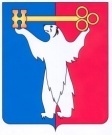 АДМИНИСТРАЦИЯ ГОРОДА НОРИЛЬСКАКРАСНОЯРСКОГО КРАЯРАСПОРЯЖЕНИЕОб изъятии земельного участка для муниципальных нуждВ связи с признанием многоквартирного дома № 11, расположенного по ул. Кирова в Центральном районе города Норильска Красноярского края  с кадастровым номером 24:55:0402011:125 с расположенными в нем нежилыми помещениями (далее – многоквартирный дом) аварийным и подлежащим сносу, согласно заключению межведомственной комиссии по вопросам признания помещения жилым помещением, пригодным (непригодным) для проживания и многоквартирного дома аварийным и подлежащим сносу на территории муниципального образования город Норильск 
№ 10-МВК/З от 26.12.2006, распоряжения Администрации города Норильска от 12.01.2007 № 10, руководствуясь статьями 56.2 - 56.11 Земельного кодекса Российской Федерации, статьей 279 Гражданского кодекса Российской Федерации, 1.   Изъять земельный участок с кадастровым номером 24:55:0402011:6253, расположенный по адресу: Красноярский край, город Норильск, ул. Кирова, на котором расположен многоквартирный дом, признанный аварийным и подлежащим сносу, для муниципальных нужд.2. Изъять нежилые помещения, расположенные в многоквартирном доме, за исключением нежилых помещений, принадлежащих на праве собственности муниципальному образованию город Норильск.3. Управлению имущества Администрации города Норильска:3.1.  в течение десяти дней с даты издания настоящего распоряжения направить его копию в Межмуниципальный Норильский отдел Управления Федеральной службы государственной регистрации, кадастра и картографии по Красноярскому краю; 3.2. в течение десяти дней с даты издания настоящего распоряжения направить его копию правообладателям изымаемых помещений, указанных в приложении к настоящему распоряжению, письмом с уведомлением о вручении по почтовым адресам, указанным в заявлениях об учете прав на недвижимость, либо, в случае отсутствия указанных адресов в заявлениях об учете прав на недвижимость, по почтовым адресам, указанным в Едином государственном реестре недвижимости.3.3. в порядке и сроки, установленные действующим законодательством, обеспечить заключение соглашений об изъятии для муниципальных нужд нежилых помещений, указанных в приложении к настоящему распоряжению.4. Контроль исполнения настоящего распоряжения оставляю за собой.5. Опубликовать настоящее распоряжение в течение десяти дней со дня его издания в газете «Заполярная правда» и разместить его на официальном сайте муниципального образования город Норильск.Заместитель Главы города Норильскапо земельно-имущественным отношениям и развитию предпринимательства	                                                                Д.А. Бусов                                                                                                                                     Приложение к распоряжению                                                                                                                                     Администрации города Норильска                                                                                                                            	      от 23.12.2021 № 6492ПЕРЕЧЕНЬнежилых помещений, расположенных в многоквартирном доме №11 по улице Кирова города Норильска, подлежащих изъятию23.12.2021               г. Норильск№ _6492_№п/пгородулица№ дома№ нежилого помещениякадастровый номер нежилого помещения1НорильскКирова11324:55:0000000:456732НорильскКирова11424:55:0402011:59723НорильскКирова11524:55:0402011:29784НорильскКирова11624:55:0000000:431035НорильскКирова113724:55:0402011:30586НорильскКирова118624:55:0402011:29617НорильскКирова118724:55:0000000:3474